Берем талон к врачу через портал Госуслуг: инструкцияПРИМЕЧАНИЕ:  Администрация ФГБУЗ МСЧ № 100 ФМБА России не несет ответственности за стабильную работу портала «Госуслуги». При возникших ошибках при записи на прием к врачу, просим обращаться на «горячую» линию технической поддержки  портала «Госуслуги» тел: 8 800 100-70-10ОБРАЩАЕМ Ваше внимание на то,  что учреждение ФГБУЗ МСЧ № 100 ФМБА России, является подведомственным учреждением  ФМБА России, в связи с чем, оформить талон через «Госуслуги» к врачу можно только  на себя.Для того чтобы записать на прием  к врачу себя, ребенка или другого человека, просим пользоваться альтернативным способом записи, через ведомственный портал медицинских услуг ФМБА России  (https://reg.fmba.gov.ru/).  Инструкция по работе с ведомственным порталом медицинских услуг ФМБА России.Для записи через «Госуслуги»,  Вам нужно будет выбрать поликлинику, врача, а также удобную дату и время приема. Зайдите в личный кабинет «Госуслуги» или зарегистрируйтесь на порталеОткройте каталог «Зоровье».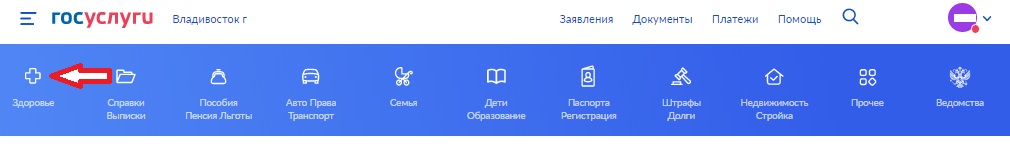 На открывшейся странице нажмите кнопку «Записаться на прием к врачу»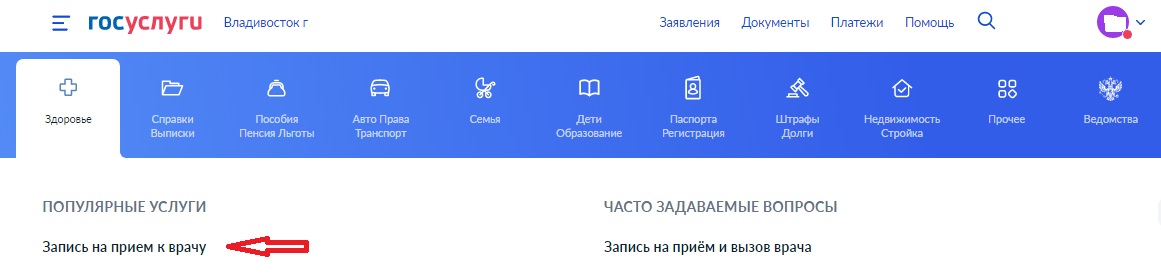 Появится информационное окно «Запись на прием к врачу», ознакомьтесь с информацией и нажмите «Начать» 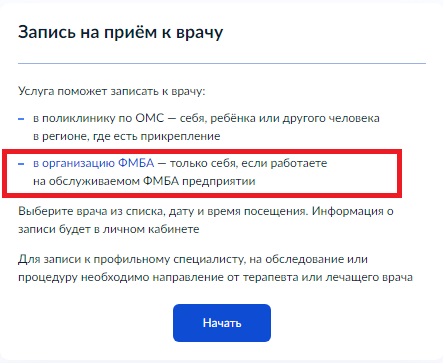 Появится окно с запросом «Кого записать к врачу?» выбираем  «Себя»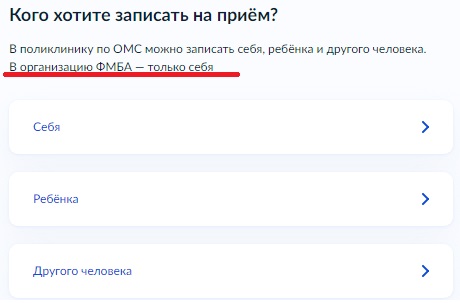 В появившемся окне «Выберите способ записи» выбираем «По прикреплению к ФМБА»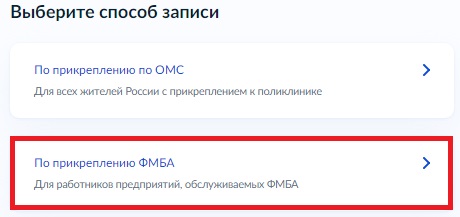  В появившемся окне «Выберите способ записи на прием» доступны два варианта, для удобства рекомендуем выбрать раздел «По специальности врача», станет доступен список всех специальностей доступных для записи. 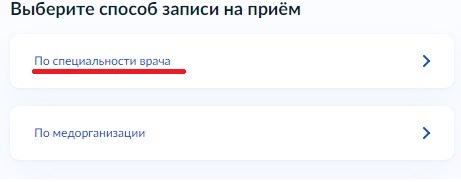  Далее станет доступен список всех специальностей доступных для записи. 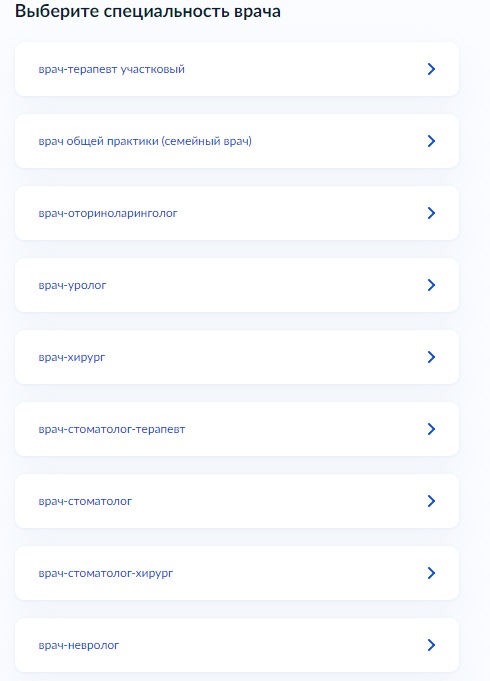 Далее выбираем нужную «специальность  врача» (для примера возьмем  «врач терапевт участковый»), появится окно с выбором даты записи.  «Даты»  доступные для записи выделены голубым фоном.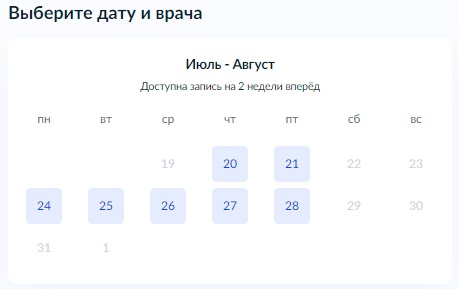 После выбора «Даты»,  раскрывается список специалистов осуществляющих прием, а также название отделения и адрес где осуществляется прием.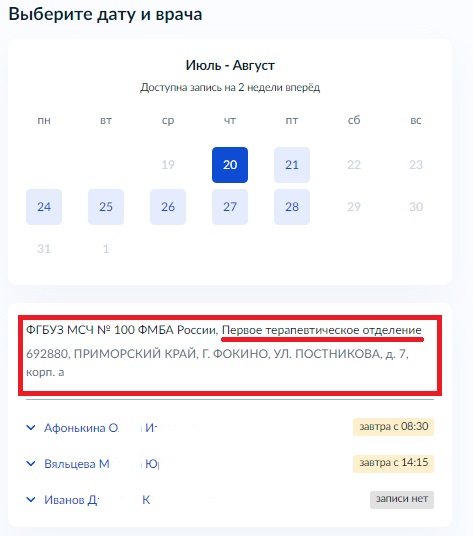 Далее  выбираем специалиста  к которому хотим записаться, раскрывается список  где указано время доступное для записи, выбираем нужное время и нажимаем «Записаться»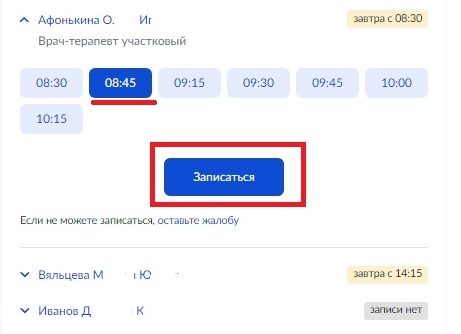 После нажатия на кнопку «Записаться», Вы получите уведомление об успешной записи на прием.   Так же вы можете воспользоваться разделом  «По медорганизации»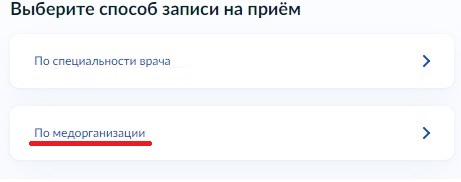 Далее откроется  окно, с наименованием организации, наименованием отделения и адресами отделений. Выбираем нужное нам отделение и нажимаем «Выбрать» 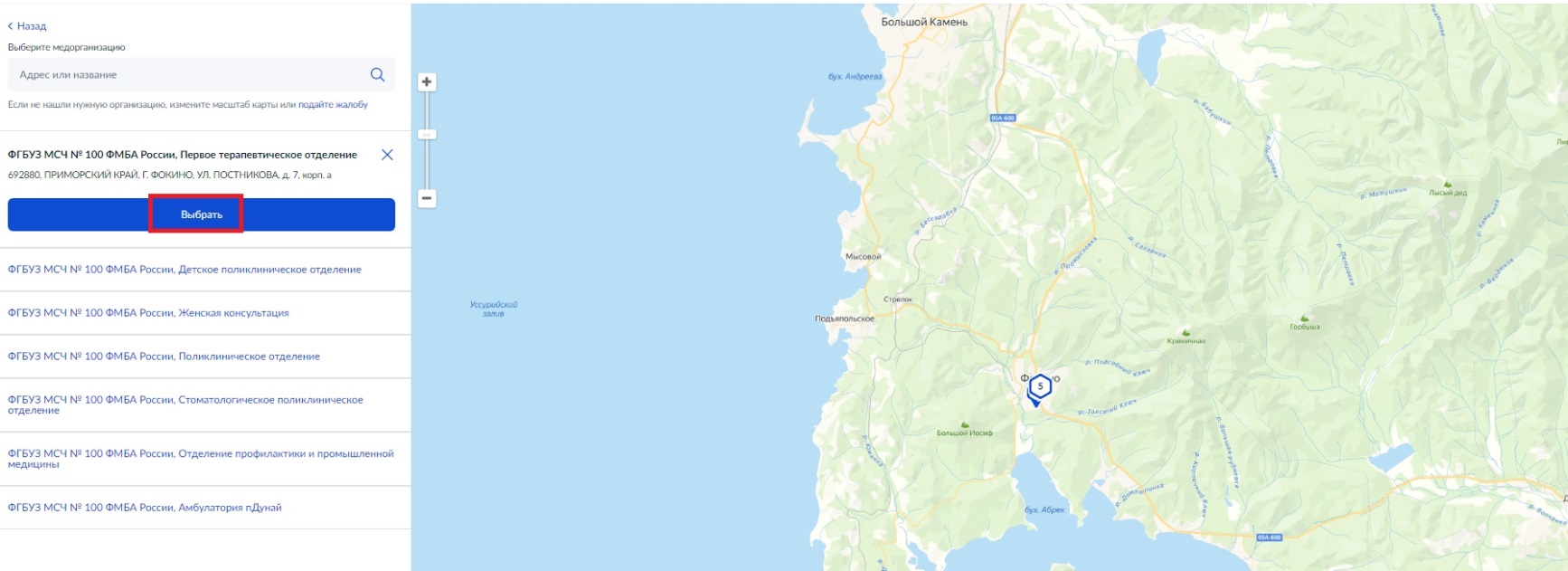 Далее появляется окно со списком специальностями врачей по данному отделению доступных для записи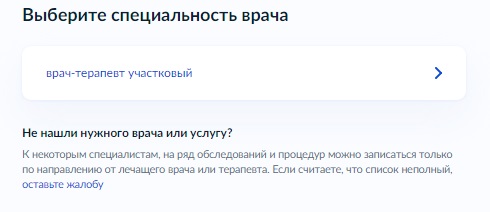 Все остальные действия аналогичны действиям указанных в п. 9; п. 10; п. 11, данной инструкции.